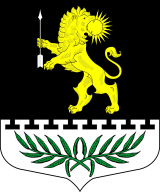 ЛЕНИНГРАДСКАЯ ОБЛАСТЬЛУЖСКИЙ МУНИЦИПАЛЬНЫЙ РАЙОНАДМИНИСТРАЦИЯ СЕРЕБРЯНСКОГО СЕЛЬСКОГО ПОСЕЛЕНИЯПОСТАНОВЛЕНИЕОт  11 января 2024 года              №  2О внесении изменений в постановление № 107 от 29.06.2023 года «Об утверждении муниципальной  программы«Борьба с борщевиком Сосновскогона территории  Серебрянского сельскогопоселения на 2024-2028 годы»»      В целях улучшения условий проживания на территории  Серебрянского сельского поселения и сохранения и восстановления земельных ресурсов, сохранение сбалансированной экосистемы природных ландшафтов, ПОСТАНОВЛЯЮ:Внести изменения в паспорт и приложение № 1 муниципальной программы «Борьба с борщевиком Сосновского на территории  Серебрянского сельского поселения на 2024-2028 годы», согласно  приложению №1.Опубликовать данное постановление на официальном сайте Серебрянского сельского поселения.  Контроль  выполнения постановления оставляю за собой.Глава администрации
Серебрянского сельского поселенияПриложение №1 к постановлению № 2от 11.01.2024 годаМуниципальная программа«Борьба с борщевиком Сосновского на территории  Серебрянского сельского поселения на 2024-2028 годы»ПАСПОРТмуниципальной программы Серебрянского сельского поселения«Борьба с борщевиком Сосновского на территории  Серебрянского сельского поселенияна 2024-2028 годы»Раздел 1. Общие положения и обоснование Программы        1. Анализ ситуации. Цели и задачи Программы.Борщевик Сосновского с 1960-х годов культивировался во многих регионах России как перспективная кормовая культура. Свое название растение получило в честь исследователя флоры Кавказа Сосновского Д.И.Листья и плоды борщевика богаты эфирными маслами, содержащими фурокумарины - фотосенсибилизирующие вещества. При попадании на кожу эти вещества ослабляют ее устойчивость против ультрафиолетового излучения. После контакта с растением, особенно в солнечные дни, на коже может появиться ожог 1-3-й степени. Особая опасность заключается в том, что после прикосновения к растению поражение может проявиться не сразу, а через день-два.В некоторых случаях сок борщевика Сосновского может вызвать у человека токсикологическое отравление, которое сопровождается нарушением работы нервной системы и сердечной мышцы. Растение является серьезной угрозой для здоровья человека.Также в растении содержатся биологически активные вещества - фитоэкстрогены, которые могут вызывать расстройство воспроизводительной функции у животных.В настоящее время борщевик Сосновского интенсивно распространяется на заброшенных землях, откосах мелиоративных каналов, обочинах дорог. Борщевик Сосновского устойчив к неблагоприятным климатическим условиям, активно подавляет произрастание других видов растений, вытесняет естественную растительность, а также может образовывать насаждения различной плотности площадью от нескольких квадратных метров до нескольких гектаров.Целями Программы являются локализация и ликвидация очагов распространения борщевика на территории сельского поселения, а также исключение случаев травматизма среди населения.В результате обследования в 2011 году территории Серебрянского сельского поселения выявлено 167,68 га засоренных борщевиком земель, в том числе с сильной степенью засорения 65,2 га, со средней степенью засорения 5,52 га, со слабой степенью засорения 96,96 га. В последние годы борщевик перемещается на  приусадебные участки, владельцы которых не проживают на территории поселения или по каким-либо причинам не могут обрабатывать свои земельные участки. В результате реализации Программы планируется освободить от борщевика Сосновского 121,2 га земель Серебрянского сельского поселения.      Мероприятия по реализации Программы предусматривают: - информационная работа с населением о необходимых мерах по борьбе с борщевиком (размещение информации на официальном сайте администрации, распространение наглядной агитации, проведение собраний граждан); - механический метод - многократное скашивание (не менее 3 раз за сезон), начиная с фазы розетки и до начала бутонизации; - химический метод – выполняется в один этап (однократное применение гербицида Магнум, ВДГ).- оценка эффективности проведенного комплекса мероприятий Программы. Общий контроль за реализацией мероприятий Программы осуществляет Глава администрации сельского поселения. Оценка эффективности проведенного комплекса мероприятий Программы осуществляется на основании контрактов, заключенных со специализированной организацией, имеющей право на выполнение данного вида работ и проводится после завершения этапа химической обработки. Работы по борьбе с борщевиком считаются выполненными и принятыми после утверждения заказчиком актов приемки-передачи работ. Заказчик Программы вправе привлекать для контроля, инспектирования, проверки качества и полноты выполненных работ сторонние организации (третьи лица).		Приложение № 1Финансирование мероприятий ПрограммыОсновные целевые индикаторы реализации программыУтверждена постановлением администрацииСеребрянского сельского поселенияот  11.01.2024 года  № 2. НаименованиепрограммыМуниципальная программа «Борьба с борщевиком Сосновского на территории  Серебрянского сельского поселения  на 2024-2028 годы»Цели ПрограммыСокращение очагов распространения борщевика Сосновского на территории сельского поселения и улучшение качественного состояния земель путем его локализации и ликвидации. Задачи ПрограммыСохранение и восстановление земельных ресурсов, сохранение сбалансированной экосистемы природных ландшафтов.Объем и источникифинансированияПрограммыИсточники финансирования: местный бюджет, бюджет Ленинградской области. Объем финансирования Программы корректируется  ежегодно после принятия решения о бюджете Серебрянского сельского поселения на очередной финансовый год.Планируемый общий объем финансирования Программы  из местного бюджета составляет: 374 102,00 рублей, в том числе: 2024 год- 205940 руб.2025 год- 168162 руб.2026 год- …….. руб.2027 год- …….. руб.2028 год-……….руб.Из областного бюджета: 1 630 100,00,  в том числе: 2024 год- 916 700 руб.2025 год- 713 400 руб.2026 год- …….. руб.2027 год- …….. руб.2028 год-……….руб.Показатели эффективности ПрограммыУничтожение борщевика на землях населённых пунктов, входящих в состав Серебрянского  сельского поселения. Ликвидация угрозы неконтролируемого распространения борщевика на всей территории Серебрянского сельского поселения. Исключение случаев травматизма среди населения.Основные индикаторы реализации ПрограммыОсвобождение от борщевика Сосновского территории Серебрянского сельского поселения 2024 год – 121,2 га2025 год – 121,2 га2026 год – 121,2 га2027 год – 121,2 га2028 год – 121,2 гаПравовая основапрограммыФедеральный закон от 6 октября 2003  года  № 131-ФЗ  «Об общих   принципах    организации   местного самоуправления в Российской Федерации»; Федеральный закон от 10 января 2002 года №  7-ФЗ  "Об охране окружающей среды";РазработчикПрограммыАдминистрация Серебрянского сельского поселенияСроки реализацииПрограммы2024-2028 годы№п/пНаименование мероприятийСроквыполненияИсточникфинанси-рованияОбъем финансированияпо годам, руб.Объем финансированияпо годам, руб.Объем финансированияпо годам, руб.Объем финансированияпо годам, руб.Объем финансированияпо годам, руб.Объем финансированияпо годам, руб.№п/пНаименование мероприятийСроквыполненияИсточникфинанси-рованиявсего20242025202620272028123456789101.Мероприятия по уничтожению борщевика:Всего:В том числе:1). Механический метод -  многократное скашивание (не менее 3 раз за сезон), начиная с фазы розетки и до начала бутонизации.2). Химический метод - применение гербицидов сплошного действия на заросших участках2024-2028Бюджетсельскогопоселения214102,00-214102,00125 940,00-125 940,0088 162,00-88 162,00------2.Проведение оценки эффективности проведенного комплекса мероприятий Программы на территории Серебрянского сельского поселения 2024-2028Бюджетсельскогопоселения160000,0080 000,0080 000,00---ПоказательГодыГодыГодыГодыГодыПоказатель20242025202620272028Освобождение площади от борщевика Сосновского химическим методом  - всего, га          121,2121,2121,2121,2121,2